Рейтинг в группе «культурно-досуговые организации»Значения по критериям оценкиЗначения указаны с учетом нормирующих коэффициентовСумма баллов по всем критериямОткрытость и доступность информации об организации ,  баллы7,32019Комфортность условий предоставления услуг и доступности их получения ,  баллы20,73030Время ожидания предоставления услуги ,  баллы6,0707Доброжелательность, вежливость, компетентность работников организации ,  баллы12,78014Удовлетворенность качеством оказания услуг ,  баллы22,17030Значения показателейОбщий рейтинг: ХОРОШОРазмещено (06.12.2017):МИНИСТЕРСТВО КУЛЬТУРЫ РЕСПУБЛИКИ БУРЯТИЯ (по данным за 2017 год)Оценка проведена:Общественный совет при Министерстве культуры Республики Бурятия2103 место  в  Российской Федерации  среди   12169 организаций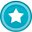 43 место  в  Республика Бурятия  среди   103 организацийНеудовлетворительноНиже среднегоУдовлетворительноХорошоОтлично